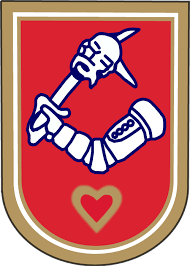 РЕПУБЛИКА СРБИЈААП ВОЈВОДИНАГРАД КИКИНДАСЕКРЕТАРИЈАТ ЗА ИНСПЕКЦИЈСКЕ ПОСЛОВЕГОДИШЊИ ПЛАНИНСПЕКЦИЈСКОГ НАДЗОРАЗА 2019.ГОДИНУУ ОБЛАСТИ  КОМУНАЛНЕ ИНСПЕКЦИЈЕКикинда, октобар 2018. године ГОДИШЊИ ПЛАН ИНСПЕКЦИЈСКОГ НАДЗОРА КОМУНАЛНЕ ИНСПЕКЦИЈЕ ЗА 2019. ГОДИНУОпшти подаци:Број инспектора: 3Број контролора: 6Прописи по којима поступа комунална инспекција:ЗАКОНИ:Закон о инспекцијском надзору („Сл. гласник РС“ бр. 36/15)Закон о комуналним делатностима ("Сл. гласник РС", бр. 88/11),Закон о општем управном поступку („Сл. гласник РС“, бр. 18/16)Закон о прекршајима („Сл. гласник РС“, бр. 65/13, 13/16)Закон о становању и одржавању зграда („Сл. гласник РС“ бр. 104/16)ОДЛУКЕ СКУПШТИНЕ ГРАДА КИКИНДЕ:-Одлука о општем уређењу насељених места и комуналном реду („Сл. лист општине Кикинда”, бр. 31/15 и „Сл. лист града Кикиндe”, бр. 12/17- др. одлука );-Одлука о јавном водоводу („Сл. лист града Кикиндe”, бр. 34/17);-Одлука о постављању киоска („Сл. лист општине Кикинда”, бр. 7/14 и 14/15 и „Сл. лист града Кикиндe”, бр. 5/18 );-Одлука о радном времену угоститељских, трговинских и занатских објеката („Сл. лист општине Кикинда”, бр. 14/15, 21/15 и „Сл. лист града Кикиндe”, бр. 12/17- др. одлука);-Одлука о оглашавању на територији града Кикинде („Сл. лист града Кикинде”, бр. 34/17);-Oдлука о канализацији („Сл. лист општине Кикинда”, бр. 12/02, 7/10, 7/14, 10/15, 31/15, 32/15 и „Сл. лист града Кикинда”, бр. 12/16 и 12/17- др. одлука);-Одлука о јавној канализацији отпадних вода („Сл. лист града Кикинда”, бр. 12/16 и 17/17);-Одлука о постављању монтажних објеката и уређаја на јавним површинама („Сл. лист општине Кикинда”, бр. 7/14, 19/14, 14/15 и „Сл. лист града Кикинда”, бр. 12/17- др. одлука);-Одлука о постављању угоститељских башти („Сл. лист општине Кикинда”, бр. 7/14 и 14/14 и „Сл. лист града Кикинда”, бр. 12/17- др. одлука);-Одлука о накнади за фактичко коришћење грађевинског земљишта у јавној својини општине Кикинда постављањем гаража и других објеката („Сл. лист општине Кикинда”, бр. 23/14 и „Сл. лист града Кикиндe”, бр. 12/17- др. одлука);-Одлука о условима, поступку и начину постављања монтажних гаража на грађевинском земљишту у јавној својини општине Кикинда („Сл. лист општине Кикинда”, бр. 14/15 и „Сл. лист града Кикиндe”, бр. 12/17- др. одлука);-Одлука о условима и начину држања паса и мачака на територији града Кикинде („Сл. лист општине Кикинда”, бр. 5/11, 7/14 и 14/15 и „Сл. лист града Кикинде”, бр. 12/17);-Одлука о општим правилима кућног реда у стамбеним и стамбено-пословним зградама „Сл. лист града Кикинде”, бр. 6/17);-Одлука о комуналним таксама („Сл. лист општине Кикинда”, бр. 7/14, 14/15 и 36/15 и „Сл. лист града Кикинде”, бр. 12/17- др. одлука);-Одлука о подизању и одржавању споменика („Сл. лист општине Кикинда”, бр. 23/14 и 14/15 и „Сл. лист града Кикинде”, бр. 12/17- др. одлука);-Одлука о употреби имена и грба града и имена насељених места града Кикинде („Сл. лист општине Кикинда”, бр. 14/15 и „Сл. лист града Кикинде”, бр. 12/17- др. одлука);-Одлука о јавним паркиралиштима и уклањању возила („Сл. лист општине Кикинда”, бр. 24/11, 7/14 и „Сл. лист града Кикинде”, бр. 17/16, 12/17 и 25/17);-Одлука о условима и начину снабдевања топлотном енергијом („Сл. лист општине Кикинда”, бр. 32/14 и 12/17- др. одлука);-Одлука о одржавању чистоће и депонија („Сл. лист општине Кикинда”, бр. 7/07, 7/10, 7/14 и „Сл. лист града Кикинде”, бр. 12/17- др. одлука);-Одлука о сахрањивању и гробљима („Сл. лист града Кикинде”, бр. 12/16 и 5/18);-Одлука о утврђивању и означавању назива улица, тргова и других насељених делова града Кикинде („Сл. лист општине Кикинда”, бр. 14/14, 14/15 и „Сл. лист града Кикинде”, бр. 12/17- др. одлука);-Одлука о поступку и начину раскопавања јавних површина („Сл. лист општине Кикинда”, бр. 36/15 и „Сл. лист града Кикинде”, бр. 12/17- др. одлука).Циљеви инспекцијског надзораЦиљеви  годишњег плана инспекцијског надзора су непосредна примена закона и других прописа тј. спровођење планираних мера и активности деловања инспекције и планираних мера и активности за спречавање обављања делатности и вршења активности нерегистрованих субјеката.  Осим планираних активности које се спроводе овим Планом, а везане су за инспекцијски надзор,  непланиране активност за које је такође потребно планирати време су едукације, састанци који се организују у вези обављања делатности поверених предузећима путем јавних набавки у вези контроле  извршења уговора. Непланиране активности се одмах извршавају, а односе се на пријаве грађана, запримљене електронском поштом, телефонским пријавама, путем “Система лупа”, као и непосредним запажањем инспектора на терену.Активности у оквиру надлежности комуналне инспекције:1. Надзор над радом јавних предузећа и привредних друштава који обављају комуналну делатност, контрола спровођења програма обављања комуналне делатности ЈП као и надзор над извршењем квалитета обављања комуналних делатности, надзор над одржавањем и коришћењем јавних површина и комуналних објеката, надзор над враћањем јавне површине у првобитно стање;2. Надзор на територији града Кикинде, што подразумева град и 9 насељених места, над спровођењем закона и прописа из области комуналне делатности: одржавања чистоће, одвожења и депоновања смећа, обављања делатности одржавања гробља и сахрањивања, послова зоохигијенске службе, пружања пијачних услуга, одржавања улица, путева и других јавних површина, пружања услуга снабдевања водом и одвођења и пречишћавања отпадних вода, пружања услуга снабдевања топлотном енергијом, држања паса и мачака, коришћења јавних паркиралишта, придржавања прописаног радног времена угоститењских и других објеката, постављања и начин коришћења мањих монтажних објеката, контрола кретања возила у пешачкој зони, инспекцијска контрола стамбених заједница;3. Приликом инспекцијског надзора и службених контрола, комунални инспектори дужни су придржавати се релевантних процедура уз обавезно коришћење контролних листа сачињених из своје области инспекцијског надзора.Врсте инспекцијског надзораРедован инспекцијски надзор врши се према плану инспекцијског надзора.Ванредан инспекцијски надзор врши се: када је неопходно да се, сагласно делокругу инспекције, предузму хитне мере ради спречавања или отклањања непосредне опасности по живот или здравље људи, имовину, права и интересе запослених и радно ангажованих лица, привреду, животну средину, биљни или животињски свет, јавне приходе, несметан рад органа и организација, комунални ред или безбедност; када се после доношења годишњег плана инспекцијског надзора процени да је ризик висок или критичан или промене околности; када такав надзор захтева надзирани субјекат; када се поступа по представци правног или физичког лица.Контролни инспекцијски надзор врши се ради утврђивања извршења мера које су предложене или наложене надзираном субјекту у оквиру редовног или ванредног инспекцијског надзора.Допунски инспекцијски надзор врши се по службеној дужности или поводом захтева надзираног субјекта, ради утврђивања чињеница које су од значаја за инспекцијски надзор, а које нису утврђене у редовном, ванредном или контролном инспекцијском надзору, с тим да се може извршити само један допунски инспекцијски надзор, у року који не може бити дужи од 30 дана од окончања редовног, ванредног или контролног инспекцијског надзора.МЕСЕЧНИ ПЛАН:ЈАНУАР:-Израда годишњег извештаја о раду сваког инспектора појединачно и комуналне инспекције у целини за претходну годину;-Контрола продаје са јавних површина;-Архивирање предмета инспектора из пописа аката;-Инспекцијски надзор по захтеву странке и ванредни инспекцијски надзор;-Редовни инспекцијски надзор одржавања паркиралишта;-Редовни инспекцијски надзор над јавним површинама на територији града Кикинде по основу Одлука о општем уређењу насељених места и комуналном реду - чишћењу снега;-Редовни инспекцијски надзори над одржавањем комуналног реда на територији града Кикинда;-Контрола стамбених заједница-Рад по решењу о надзору;-Ажурирање и архивирање предмета;-Израда месечног извештаја о раду сваког инспектора појединачно и комуналне инспекције у целини.ФЕБРУАР:-Инспекцијски надзор по захтеву странке и ванредни инспекцијски надзор;-Контрола продаје са јавних површина;-Редовни инспекцијски надзор над радом ЈП „Топлана“ Кикинда;-Редовни инспекцијски надзор над јавним површинама на територији града Кикинде по основу Одлука о општем уређењу насељених места и комуналном реду - чишћење снега;-Контрола рада ЈП „Кикинда“- Зоохигијенске службе;-Редовни инспекцијски надзор по основу Одлука о радном времену угоститељских, трговинских и занатских објеката на територији града Кикинде;-Контрола стамбених заједница-Контрола стамбених заједница-Рад по решењу о надзору;-Ажурирање и архивирање предмета;-Израда месечног извештаја о раду сваког инспектора појединачно и комуналне инспекције у целини.МАРТ:-Инспекцијски надзор по захтеву странке и ванредни инспекцијски надзор;-Контрола продаје са јавних површина;-Редовни инспекцијски надзор контрола пијаца;-Редовни инспекцијски надзори над одржавањем комуналног реда на територији града Кикинде;-Редовни инспекцијски надзор по основу Одлуке о радном времену угоститељских, трговинских и занатских објеката на територији града Кикинде;-Редовни инспекцијски надзор над радом „FCC Kikinda D.O.O“.;-Контрола стамбених заједница-Рад по решењу о надзору;-Ажурирање и архивирање предмета;-Израда месечног извештаја о раду сваког инспектора појединачно и комуналне инспекције у целини.АПРИЛ:-Инспекцијски надзор по захтеву странке и ванредни инспекцијски надзор;-Контрола продаје са јавних површина;-Контрола акције „Велико пролећно спремање града Кикинде“;-Пролећна акција скупљања крупног отпада 2017. године;-Редовни инспекцијски надзор над радом ЈП „Кикинда“ - уређење јавних површина.-Редовни инспекцијски надзор над радом ЈП „Кикинда“ - паркинг површина.-Редовни инспекцијски надзори над одржавањем комуналног реда на територији града Кикинде;-Редовни инспекцијски надзор по основу Одлука о радном времену угоститељских, трговинских и занатских објеката на територији града Кикинде;-Редовни инспекцијски надзор над радом ЈП „Кикинда“ – канализација-Редовни инспекцијски надзор над радом ЈП „Кикинда“ – водовод;-Редовни инспекцијски надзор по основу Одлуке о сахрањивању и гробљима;-Контрола стамбених заједница-Рад по решењу о надзору;-Ажурирање и архивирање предмета;-Израда месечног извештаја о раду сваког инспектора појединачно и комуналне инспекције у целини.МАЈ:-Инспекцијски надзор по захтеву странке и ванредни инспекцијски надзор;-Контрола продаје са јавних површина;-Контрола заузимања јавне површине за 1. Мајске празнике;-Редовни инспекцијски надзор по основу  Одлуке о постављању угоститељских башти;-Редовни инспекцијски надзор по основу Одлука о постављању монтажних објеката и уређаја на јавним површинама;-Редовни инспекцијски надзори над одржавањем комуналног реда на територији града Кикинде;-Контрола уређења аутобуске станице и стајалишта;-Контрола стамбених заједница-Рад по решењу о надзору;-Ажурирање и архивирање предмета;-Израда месечног извештаја о раду сваког инспектора појединачно и комуналне инспекције у целини.ЈУН:-Инспекцијски надзор по захтеву странке и ванредни инспекцијски надзор;-Контрола продаје са јавних површина;-Инспекцијски надзор о мерама уништавања коровске биљке Амброзије -Ambrosia artemisiifolia;-Редовни инспекцијски надзор по основу  Одлуке о оглашавању;-Редовни инспекцијски надзори над одржавањем комуналног реда на територији града Кикинде;-Редовни инспекцијски надзор по основу Одлука о радном времену угоститељских, трговинских и занатских објеката на територији града Кикинде;-Испекцијски надзор -контрола пијаце;-Контрола стамбених заједница-Радови по решењу о надзору;-Ажурирање и архивирање предмета;-Израда месечног извештаја о раду сваког инспектора појединачно и комуналне инспекције у целини. ЈУЛ:-Инспекцијски надзор по захтеву странке и ванредни инспекцијски надзор;-Контрола продаје са јавних површина;-Инспекцијски надзор “FCC Kikinda D.O.O.”- одржавање чистоће у непосредној близини контејнера постављених на јавној површини;-Контрола раскопавања и враћања јавних површина у првобитно стање;-Контрола стамбених заједница-Радови по решењу о надзору;-Ажурирање и архивирање предмета;-Израда месечног извештаја о раду сваког инспектора појединачно и комуналне инспекције у целини.АВГУСТ:-Инспекцијски надзор по захтеву странке и ванредни инспекцијски надзор;-Контрола продаје са јавних површина;-Инспекцијски надзор “FCC Kikinda D.O.O.”- одржавање чистоће у непосредној близини контејнера постављених на јавној површини-Инспекцијски надзор о мерама уништавања коровске биљке Амброзије - Ambrosia artemisiifolia;-Инспекцијски надзори над одржавањем комуналног реда на територији града Kикинде;-Контрола стамбених заједница-Радови по решењу о надзору;-Ажурирање и архивирање предмета;-Израда месечног извештаја о раду сваког инспектора појединачно и комуналне инспекције у целини.СЕПТЕМБАР:-Инспекцијски надзор по захтеву странке и ванредни инспекцијски надзор;-Контрола продаје са јавних површина- „Дани Лудаје“;-Редовни инспекцијски надзор по основу Одлуке о радном времену угоститељских, трговинских и занатских објеката на територији града Кикинде;-Инспекцијски надзор о мерама уништавања коровске биљке Амброзије -Ambrosia artemisiifolia;-Инспекцијски надзор ЈП „Кикинда“ -контрола пијаце;-Редовни инспекцијски надзор над радом ЈП „Кикинда“-Опште уређење насељеног места и комуналном реду (јесење чишћење -припрема за манифестацију „Дани Лудаје“;-Едукација у виду семинара или посете другим градским општинама ради унапређења и повећања квалитета рада инспекцијске службе;-Редовни инспекцијски надзор по основу Одлуке о поступку и начину раскопавања јавних површина;-Контрола стамбених заједница-Радови по решењу о надзору;-Ажурирање и архивирање предмета;-Израда месечног извештаја о раду сваког инспектора појединачно и комуналне инспекције у целини.ОКТОБАР:-Инспекцијски надзор по захтеву странке и ванредни инспекцијски надзор;-Контрола продаје са јавних површина;-Инспекцијски надзор по основу  Одлуке о постављању угоститељских башти;-Инспекцијски надзор по основу Одлука о постављању монтажних објеката и уређаја на јавним површинама; -Редовни инспекцијски надзор над радом ЈП „Топлана“;-Контрола стамбених заједница-Радови по решењу о надзору;-Ажурирање и архивирање предмета;-Израда месечног извештаја о раду сваког инспектора појединачно и комуналне инспекције у целини;-Израда предлога годишњег плана инспекцијског надзора за 2019. годину. НОВЕМБАР:-Инспекцијски надзор по захтеву странке и ванредни инспекцијски надзор;-Контрола продаје са јавних површина;-Контрола функционисања атмосферске канализације у граду и насељеним местима;-Инспекцијска контрола акције одношења кабастог отпада- јесења акција;-Инспекцијски надзор над јавним површинама на територији града Кикинде по основу Одлука о општем уређењу насељених места и комуналном реду - чишћење снега;-Редовни инспекцијски надзор по основу Одлуке о радном времену угоститељских, трговинских и занатских објеката на територији града Кикинде;-Контрола рада ЈП „Кикинда“- Зоохигијенске службе;-Контрола стамбених заједница-Радови по решењу о надзору;-Ажурирање и архивирање предмета;-Израда месечног извештаја о раду сваког инспектора појединачно и комуналне инспекције у целини.ДЕЦЕМБАР:-Инспекцијски надзор по захтеву странке и ванредни инспекцијски надзор;-Контрола продаје са јавних површина;-Инспекцијски надзор над јавним површинама на територији града Кикинде по основу Одлука о општем уређењу насељених места и комуналном реду - чишћење снега;-Контрола стамбених заједница-Радови по решењу о надзору;-Ажурирање и архивирање предмета;-Израда месечног извештаја о раду сваког инспектора појединачно и комуналне инспекције у целини. ПРОЦЕНА РИЗИКАВажан део планирања и вршења инспекцијског надзора чини процена ризика. Зависно од процењеног степена ризика се утврђује и динамика и учесталост редовног и ванредног инспекцијског надзора. Ради делотворнијег инспекцијског надзора усклађују се планови инспекцијског надзора, предлажу заједничке мере и рангирају надзирани субјекти према ризичности, зависно од тежине могуће штетне последице и вероватноће њеног настанка.Процена ризика у Годишњем плану инспекцијског надзора за 2019. годину вршена је на основу анализе стања у досадашњем вршењу инспекцијског надзора, на основу информација и добијених података од других инспекција, овлашћених органа и организација.Послови из изворне надлежности:Критичан ризик неуредне јавне површине око контејнера одржавање јавних површина испред напуштених објеката у граду и сеоским МЗ, Висок ризик септичке јаме у сеоским МЗ; нелегална продаја са јавне површинедепоновање смећа у сеоским МЗлетње баште угоститељских објекатаСредњи ризик радно време угоститељских објеката; раскопавање површина јавне наменеодржавање јавне расвете;Низак ризик пијаце; изношење и депоновање смећа; водовод и канализација; кућни редпси луталицеНезнатан ризик постављање покретних продајних објеката; одржавање јавних површина; гробља и сахрањивање.ЗАВРШНА НАПОМЕНАКомунална инспекција задржава право измене и допуне Годишњег плана инспекцијског надзора за 2019. годину.Годишњи план инспекцијског надзора за 2019. годину ће се редовно ажурирати, анализирати и контролисати у складу са потребама.                                                                                                     Комунална инспекцијаПлан инспекцијског надзора комуналне инспекције је усвојила Комисија за координацију инспекцијског надзора над пословима града Кикинде дана 26.10.2018. године.под бројем: III-04-400- 49/2018.